KẾT NỐI DÂY ĐỎ: 12VDCĐEN: GNDXANH , VÀNG : TÍN HIỆU TÁC ĐỘNGCHỌN KIỂU TÍN HIỆU TÁC ĐỘNG: TÁCH VỎ HỘP RANC (THƯỜNG ĐÓNG) : J2 TRÁI , J3 TRÁINO (THƯỜNG HỞ) : J2 PHẢI, J3 TRÁIĐIỆN 12V (VÀNG +, XANH -) : J2 TRÁI , J3 PHẢI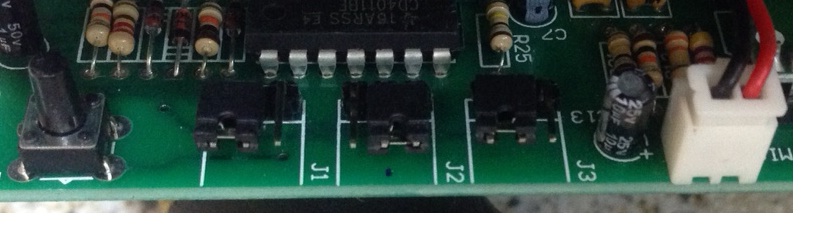 VÀO LẬP TRÌNH P -> 911 -> ENTERTHOÁT NHẤN ENTERCÀI ĐẶT SỐ ĐIỆN THOẠI E 1 –> NHẬP SỐ ĐIỆN THOẠI  -> ENTERE 2 –> NHẬP SỐ ĐIỆN THOẠI  -> ENTERE 3 –> NHẬP SỐ ĐIỆN THOẠI  -> ENTERE 4 –> NHẬP SỐ ĐIỆN THOẠI  -> ENTERGHI ÂM  (PHÁT RA KHI GỌI ĐIỆN)1 -> NÓI ĐỂ GHI ÂM -> 20 GIÂY TỰ KẾT THÚCNGHE LẠI LỜI GHI ÂM3 -> 2 -> PHÁT LỜI GHI ÂM (20 GIÂY)CÀI SỐ LẦN GỌI5 -> 0 -> ENTER ( GỌI VÒNG TRÒN 3 LẦN , CÓ THỀ CANCEL BẰNG CÁCH NHẤN 911)5-> 1 -> ENTER ( GỌI VÒNG TRÒN 1 LẦN , CÓ THỀ CANCEL BẰNG CÁCH NHẤN 911)5-> 2 -> ENTER ( GỌI ĐẾN KHI NGỪNG TÁC DÔNG ĐẦU VÀO)